kb 3.1 Opdracht Kamerplanten verkoopklaar makenDoel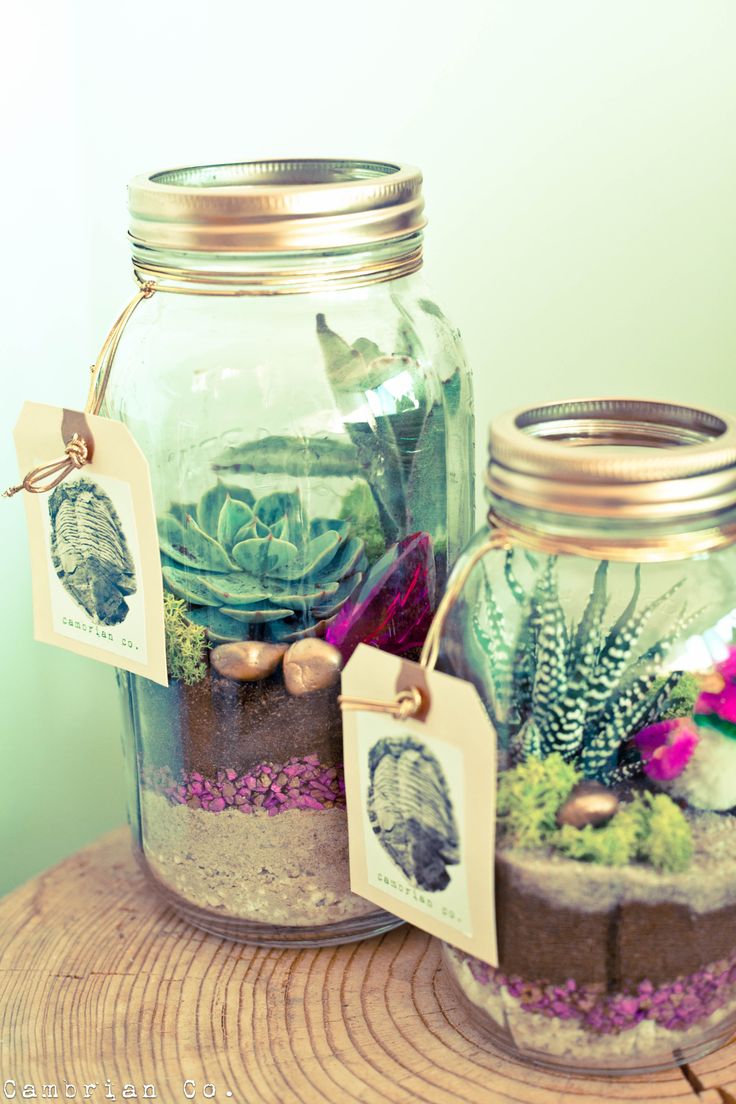 Je kunt planten controleren op aantal en kwaliteit.
Je kunt een plantenbak vullen, watergeven en afwerken.
Je kunt de verkoopprijs bepalen.
Je kunt de plantenbak prijzen en wegzetten.OriëntatieIn een bloemenwinkel worden vaak kant- en-klare plantenbakjes verkocht. Opdracht Maak een plantenbakje.
Waar moet je op letten?
Grootte van de planten in verhouding tot het plantenbakjeVerzorging van de plantenKleurVormBereken de verkoopprijs van je plantenbak. 
Gebruik onderstaande gegevens en vul de tabel in:
De planten kosten € 1,00 per stuk.1000 liter potgrond kosten € 24,00. Je hebt voor één plantenbak 0,5  - 3 liter potgrond nodig. Maak zelf een schatting hoeveel liter je hebt gebruikt. Decoratiematerialen € 0,50.De prijs van de lege plantenbak is € 2,50 (of als je een eigen bak meehebt,  kies je je eigen prijs). Arbeidskosten € 18,00 per uur. Hoe lang heb je zelf over de plantenbak gedaan?
Let op: verkoopprijs incl. btw = kostprijs excl. btw + winstopslag + arbeidskosten + btwMaak een prijskaartje voor je plantenbak. Rond het bedrag af op 0 of 5.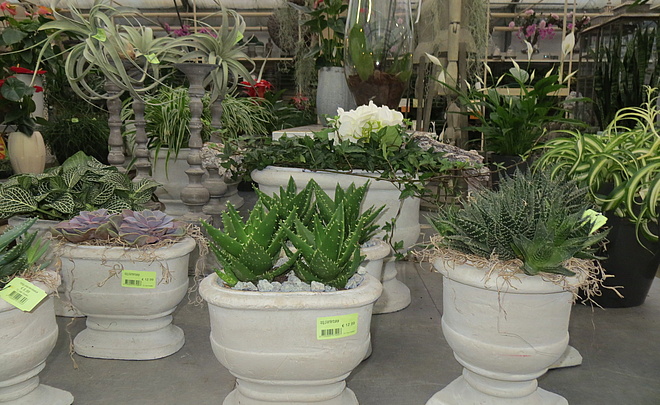 plantensoortInkoopprijs per stuk in €, excl. btw Aantal plantenTotaal in €, excl. btwpotgronddecoratie plantenbakKostprijs, excl. btwKostprijs, excl. btwKostprijs, excl. btwWinstopslag 90% (inkoopprijs/100 x 90)Winstopslag 90% (inkoopprijs/100 x 90)Winstopslag 90% (inkoopprijs/100 x 90)Arbeidskosten Arbeidskosten Arbeidskosten Verkoopprijs, excl. btwVerkoopprijs, excl. btwVerkoopprijs, excl. btwbtw  hoog tariefbtw  hoog tariefbtw  hoog tariefVerkoopprijs, inclusief btwVerkoopprijs, inclusief btwVerkoopprijs, inclusief btw